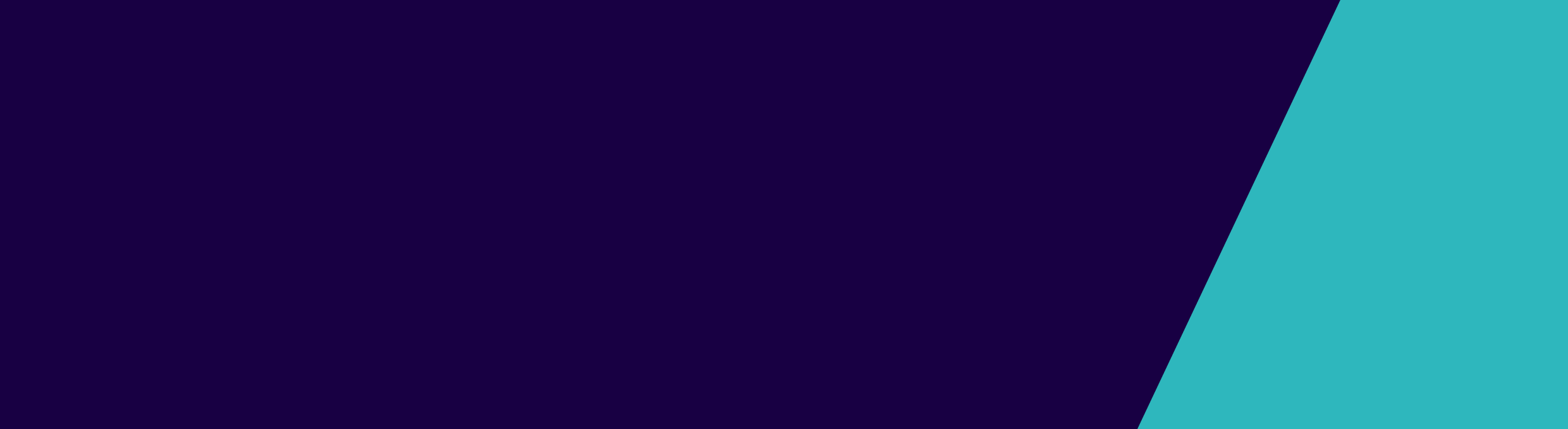 Guidance on how to prepare your COVID Safe plan is available here. Our COVID Safe PlanBusiness name:			_________________________ ___________Site location:			_____________________________________Contact person:			__________ ___________________________Contact person phone:	 	_____________________________________Date prepared: 			_____________________________________COVID Safe plan GuidanceAction to mitigate the introduction and spread of COVID-19HygieneHygieneProvide and promote hand sanitiser stations for use on entering building and other locations in the worksite and ensure adequate supplies of hand soap and paper towels are available for staff. Hand Sanitiser located at reception at front entry as well as behind reception for staff. Also, in the open adjusting room. Adequate soap and paper towel supplied in the toilets or amenities. Spare sanitiser onsite.Where possible: enhance airflow by opening windows and adjusting air conditioning. When whether permits, Front door and back windows to be opened to allow airflow through the Practice. In areas or workplaces where it is required, ensure all staff wear a face covering and/or required PPE, unless a lawful exception applies. Ensure adequate face coverings and PPE are available to staff that do not have their own. There are masks available for patients to use. Staff and practitioners supplied with masks or recommended to bring their own. Mask exemptions are recognised by customers and staff.Provide training to staff on the correct use and disposal of face coverings and PPE, and on good hygiene practices and slowing the spread of coronavirus (COVID-19).Staff encouraged to wear reusable, washable masks. Staff wearing disposable masks to dispose of single use masks in a contained rubbish bin which is emptied into outdoor rubbish each day. Replace high-touch communal items with alternatives.-Not applicable.-Treatment tables - face paper replaced between Patients. -All children’s toys, magazines & health information removed.GuidanceAction to mitigate the introduction and spread of COVID-19CleaningCleaningIncrease environmental cleaning (including between changes of staff), ensure high touch surfaces are cleaned and disinfected regularly (at least twice daily).-Deep cleans completed by external cleaning company twice per week. -Internal cleaning of high touch surfaces encouraged by staff between staff change over throughout day. Ensure adequate supplies of cleaning products, including detergent and disinfectant.Sufficient stock of Sanitiser, Soaps, Detergents and other cleaning products on site. GuidanceAction to mitigate the introduction and spread of COVID-19Action to mitigate the introduction and spread of COVID-19Physical distancing and limiting workplace attendancePhysical distancing and limiting workplace attendancePhysical distancing and limiting workplace attendanceEnsure that all staff that can work from home, do work from home. Ensure that all staff that can work from home, do work from home. We have ensured that there is only the staff needed that are on duty, no one unnecessary and if it is quiet, we have reduced staff where appropriate. Establish a system that ensures staff members are not working across multiple settings/work sites.Establish a system that ensures staff members are not working across multiple settings/work sites.We are a single run Practice with no other sites; therefore, staff are only rostered to work at one location. Staff who have jobs at another business are responsible for recording where they have been each day.Establish a system to screen employees and visitors before accessing the workplace. Employers cannot require employees to work when unwell. Establish a system to screen employees and visitors before accessing the workplace. Employers cannot require employees to work when unwell. Staff are required to notify Management if they display any symptoms of Covid or are unwell. Configure communal work areas so that there is no more than one worker per four square meters of enclosed workspace, and employees are spaced at least 1.5m apart. Also consider installing screens or barriers.Configure communal work areas so that there is no more than one worker per four square meters of enclosed workspace, and employees are spaced at least 1.5m apart. Also consider installing screens or barriers.-Staff are encouraged to follow social distancing rules and remain 1.5m apart where feasible within the practice. -Practitioners work in separate consult rooms within the building.Use floor markings to provide minimum physical distancing guides between workstations or areas that are likely to create a congregation of staff.Use floor markings to provide minimum physical distancing guides between workstations or areas that are likely to create a congregation of staff.Work stations have been modified accordingly. Modify the alignment of workstations so that employees do not face one another.Modify the alignment of workstations so that employees do not face one another.No workstations allow staff to face one another. We have separated tables in open adjusting room to be 1 patient per 4 meters squared. Minimise the build-up of employees waiting to enter and exit the workplace.Minimise the build-up of employees waiting to enter and exit the workplace.We have a density quota of 55 people which is never reached.Patients directed to consult area as soon as possible after entering building to avoid congestions in waiting room. Any additional persons are encouraged to wait outside or in their car to ensure social distancing, should the need arise. Provide training to staff on physical distancing expectations while working and socialising (e.g. during lunchbreaks).Provide training to staff on physical distancing expectations while working and socialising (e.g. during lunchbreaks).-Staff not rostered to have breaks at the same time within the Practice. -Staff aware of social distancing at any other time within the Practice. Review delivery protocols to limit contact between delivery drivers and staff.Review delivery protocols to limit contact between delivery drivers and staff.We rarely have deliveries, and the delivery person would only contact 1 staff member.  Review and update work rosters and timetables where possible to ensure temporal as well as physical distancing.Review and update work rosters and timetables where possible to ensure temporal as well as physical distancing.Roster has been reviewed with reduced hours of staff where possible to ensure physical distancing. Where relevant, ensure clear and visible signage in areas that are open to the general public that specifies maximum occupancy of that space, as determined by the ‘four square metre’ rule. Where relevant, ensure clear and visible signage in areas that are open to the general public that specifies maximum occupancy of that space, as determined by the ‘four square metre’ rule. The practice has a 55-person density quotient and we have a maximum of half of that number at any one time of the day.GuidanceAction to ensure effective record keepingAction to ensure effective record keepingRecord keepingRecord keepingRecord keepingEstablish a process to record the attendance of customers, clients, visitors and workplace inspectors, delivery drivers. This information will assist employers to identify close contacts. Establish a process to record the attendance of customers, clients, visitors and workplace inspectors, delivery drivers. This information will assist employers to identify close contacts. All Clients/Patients are recorded within our patient operations system. QR code available.Provide guidance to staff on the effective use of the workplace OHS reporting system (where available).Provide guidance to staff on the effective use of the workplace OHS reporting system (where available).Guidance provided. GuidanceAction to prepare for your responsePreparing your response to a suspected or confirmed COVID-19 case Preparing your response to a suspected or confirmed COVID-19 case Prepare or update your business continuity plan to consider the impacts of an outbreak and potential closure of the workplace.Any form of outbreak would result in clinic closure. The Practice will not be open until all cleaning and OHS requirements are met and it is safe to do so for all staff and clients. Prepare to assist DHHS with contact tracing and providing staff and visitor records to support contact tracing.-All staff details to be provided to DHHS -All client details from Patient operations system to be provided to DHHS-All delivery personal/Visitor details to be given to DHHS -QR code detailsPrepare to undertake cleaning and disinfection at your business premises. Assess whether the workplace or parts of the workplace must be closed.The whole Practice will be closed and our external cleaners will come in to complete the required. Prepare for how you will manage a suspected or confirmed case in an employee during work hours.If a staff member has a confirmed case of Covid the Practice will be closed. DHHS and Worksafe will be notified. Patients and visitors to the clinic will be notified. The Practice will receive a professional deep clean and sanitisation. All other symptomatic staff will be tested and must self-isolate until results are confirmed. Prepare to notify workforce and site visitors of a confirmed or suspected case.-Other staff will be called directly -Visitors/Delivery persons will be emailed -Patients will be emailed Prepare to immediately notify WorkSafe Victoria on 13 23 60 if you have a confirmed COVID-19 case at your workplace.Worksafe Victoria will be called immediately after confirmation of a Covid case within the workplace. Confirm that your workplace can safely re-open and workers can return to work.Workplace will only reopen once requirements are met for cleaning/sanitisation, 